Publicado en Madrid el 20/01/2017 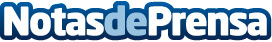 Llega a España la revolución que cambiará el hogar para siempreKH PRO trae las innovaciones más exclusivas en interiorismo y amueblamiento premium en la inauguración de su Showroom en Madrid Datos de contacto:KH PRO Madrid983101386Nota de prensa publicada en: https://www.notasdeprensa.es/llega-a-espana-la-revolucion-que-cambiara-el Categorias: Interiorismo http://www.notasdeprensa.es